 a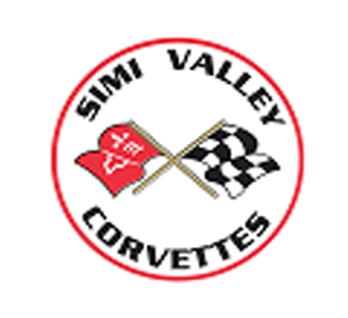 Simi Valley CorvettesMINUTES OF MEETING TUESDAY January 17, 2023Meeting called to order:   At 7:30pm, Skip started the meeting and welcomed everyone.  Thanks to Liz & Dale for providing cookies.  Tonight’s cookie sales netted $43.00   Proceeds from bake sales go to help fund our charities.Trivia:  Liz started the meeting with a few trivia questions.  Winners were given a $5 gift coupon from Bob’s Big Boy restaurant.    Gift cards were also given to 2 members who helped make 2022 a great year.  Peggy R. was acknowledged for designing the logo for the “Meet the Mayor” run and Kathy T. was acknowledged for all her work in co-chairing the charity committee and all of it’s activities.  Approval of Minutes from Last Meeting:  Linda R., Secretary:  Skip relayed to the club that Halloween was misspelled in the previous agenda.  A motion from the floor to accept the minutes as corrected was made by Marilyn D., seconded by Marilyn B. and accepted by members present.  Continued thanks to Cathy and Bob S. for selling raffle tickets each meeting.  These proceeds help to fund our charities.Member Recognition & Celebrations, Introduction of Guests and New Members:   Liz P.  introduced the club’s newest member, Ann S.  She joined our club at the recent installation brunch.  She owns a 2008 yellow C6 corvette.  She was referred by Judy S.  Treasurer’s Report, Gregg B Treasurer:   We have $25,133.44 as our cash balance.  There is $6,061.13 in the charity account. Badge money netted $40.00.  Outstanding membership pledges are Reynolds and Boynton.   Jim B. subsequently, responded that he would not be renewing his club membership.   Gregg asked if someone could check the club’s post office box periodically for mail.  Dale P. offered to do this for Gregg.Club Business:Rydell Chevrolet - Skip:  Skip did not have any news from the agency at this time.  Steve C. stated that a member used Rydell and was pleased by the work and the way Fernando was able to expedite getting his car into Rydell.  It was recommended to ask for “Fernando” when you go to Rydell for corvette servicing.Charity News – Joanna:  Joanna thanked all participants in 2022 charity fundraising.  The charity auctions were magnificent and our charities will be astounded at the generosity of our members.  Joanna R. and Kathy T. will arrange for the charity check presentation to both For the Troops and the Bumble Bee Foundation.National Corvette Museum – Cheryl:  Cheryl stated that there was not any new updates on the NCM website at this time.Club Website – Patrick N:  Patrick told the club that he welcomes photos of new members, cars and events.  Members may want to keep the link to the website handy since he is keeping the event list up to date.   The Website link is:  https://simivalleycorvettes.com/events/Past Runs & Events:     Jan. 8 (Sun.):  Installation Brunch.  The 2023 SVC Board was installed during a brunch at the Grand Vista Hotel.  Sixty-four members enjoyed a delicious meal, trivia game with gift cards and a wonderful video prepared by Patrick N. that documented all the fun of 2022 (runs and events.)     Jan. 13 (Fri.):  Spur of the moment charity run.  Joanna updated the club regarding the delicious dinner at Yolanda’s Mexican Restaurant in Simi Valley.  42 members enjoyed the meal and good friends.  $110.00 was collected for our charities.Upcoming Runs & Events:       Jan. 20 (Fri.):   Charity dinner at West Hills Pizza Company.  $5.00 per car, Meet at 5pm.  (Marilyn B. is the host.)       Feb. 4 (Sat.):  Movie “80 for Brady”.  1:40pm at Simi Valley Regal.  Early dinner to follow.  Restaurant TBD.  Buy advanced tickets - Theater holds 50.  (Leads:  Liz & Dale M.)        Feb. 5, 2023 (Sun):  Los Coyotes Pizza lunch run.  Meet @ McDonald’s on Balboa @12:30pm - Leave @ 12:45pm.  Lunch reservation - 2pm.  Location: 3500 No. Los Coyotes Diagonal, Long Beach 90808   (Lead: Liz P.)        Feb. 10,2023 (Fri):  Galentine’s Day Brunch for LADIES ONLY!  Brunch at 10am at home of Liz P.  Celebrate friendships with a homemade Galentine’s Day card that is signed by you, placed in an envelope and placed into a box.  Everyone will take a card.  RSVP by 2/5/23.     Feb. 17-19, 2023 (Fri):  R&R Trip to Cambria Pines Lodge for 2 nights.  Shopping, possible ride to a winery and/or Tin City.  A murder mystery is in the planning for the Cambria trip.  There will be a 50/50 raffle for charity.  It will cost $5.00 per car.  Whoever is closest to the exact time that Randy & Linda R. pull into the Cambria Lodge parking lot will win money.  There will be a wonderful Santa Maria dinner on Sat. night that will cost $65.00 pp. NO REFUND WILL BE MADE AFTER FEB. 10, 2023! (Leads: Dale / Liz P)     Feb. 26 (Sun.):  Bowling at Harley’s Valley Bowl.  3-5pm.  Cost is $20 cash pp.   Dinner to follow – TBD.5255 Cochran St.  Simi Valley.  We pay as a group so give your $ to Bob S.  Price includes 2 hrs. of bowling, shoes & soft drinks.  (Leads:  Bob/Cathy S.)     Mar. 2-4, (Thurs):  Gambler’s Classic to Laughlin NV.  Hotel: Don Laughlin’s Riverside Resort.  Registration is available online.  No leader as yet.      Mar. 12 (Sun.):  Ethnic Dining:  Dinner at Alibaba Restaurant @ 4pm.  (Lead:  Marilyn B.)      Mar. 17 (Fri.):  St. Paddy’s Day dinner at Junkyard.  Private room will be used for food, drinks, and fun.  Wear GREEN or be pinched.  Menu includes corned beef & cabbage, green beer, whiskey and bagpipes.  50 people max.  RSVP to Liz P.      Mar. 19 (Sun.):  Point Mugu Air Show.  Location – Naval Base in Ventura County.  A fabulous treat is that both the Blue Angels and the Thunderbirds will be performing.  Bring chairs and beverages and look to the skies for a great show.  (Leads: Mark B. & Allen Z.)      Apr. 28 (Fri.):  Ladies Spring Charity Tea and Tea Cup Raffle.  This extravaganza will be at the home of Steve & Joanna R.  12-3pm.  $25.00 pp.  Wear a spring bonnet.  Please pay the treasurer, Gregg.  (Hosted by the charity committee)      May 5-12 2023 (Fri.):  Run to see the “Mighty Five” national parks of Utah.  8 night run.  Hotels now available for booking.  1600 miles round trip.  It is suggested that everyone should get a National Park Pass.    (Leads:  Patrick/Traci N.  Dale/Liz P.)  Gregg B. is also assisting with the planning.       May 26-29, 2023 (Fri.):  Indy 500:  Skip and Marilyn B. will probably be attending the Indy 500.  Most likely, the run will be a fly and shuttle trip.  Please let Skip know if you have any interest in this event.       June 10 (Sat.):  Golf Tournament:  Golfing at Sinaloa Golf Course in Simi Valley.  A lunch will follow at 12pm.       June 17 (Sat.):  Car show sponsored by Barry and Flo’s Westlake Calvary Church.  Barry will lead the run and further details to follow.      July 15, 2023 (Sat):  Corvette 70th Birthday Bash.  Dinner and party at Four Points Sheraton Hotel in Ventura.  There will be a “no host” bar, dinner (cost is $75pp) and dancing with a DJ.  Dress is casual.  Info on activities to follow.   (Leads:  Louie/Cheryl S.)  Cheryl is considering if our club may want to make a basket for an auction where the $ goes to a Veterans organization.        July 20-22, 2023 (Wed):  Boise Idaho Vette Fest Car Show.  Run leaves on Mon. 7/17/23 @ 9am. Stop to be made in Las Vegas (see 2 car museums-Shelby & Hot Rod.) and stay overnight at Marriott in Summerland.  The hotel will book for us and cost is $99.00 pp.  Tues will have visit to “Mob” museum in Eli NV and Wed arrive in Boise.  Club will stay at Riverside Hotel for $189 per night.  Homeward bound on Sun with each member going on their own schedule.    (Lead: Phil A. and Randy R. as mentor.)      Aug. 20 (Sun.):  Summer picnic at Lemon Park at 3pm.   Details to follow.       Oct. 28 (Sat):  Halloween party at home of Danielle B.  More details later.  Please consider joining a planning committee for this popular annual event.  We know you are dying to participate.      December Holiday Party:  Marilyn B. and Chery M. have volunteered to be the chairs for this year’s party.  If anyone has suggestions for the event, please contact either Marilyn or Chery and they will explore them.     Aug. 22-28, 2024 (Tues.):  30th Caravan to National Corvette Museum.  More info to come.   NCM website updates are available.    (Lead:  Steve F.)     Runs to be finalized in the future:       Horseback riding (1 hour) at the Burbank Equestrian Center.  Cost and date TBD.  The ride will be followed by a wonderful Mexican lunch at Viva Rancho Cantina.  (Lead:  Judy S.)       Tour of Palm Springs aerospace museum.  Date and details TBD.  (Leads: Steve A. & Bob S.)       Golf Tournament:  All details to be determined.  (Leads:  Bob, Dale & Judy).     Ladies on the Town:  a monthly adventure to various sites with lunch to follow.  Lead:  Marilyn B.    Any lady may join the group.  Please contact Marilyn B. if you wish to get more information and/or join.   On Jan. 17, 2023 there was a planning meeting @11:30am at the Junkyard Restaurant.  Kathy T. and Traci N. will host the Feb. outing.  Please check the Facebook page for information.     Reminders:  Please give the sunshine committee (Nancy L and Flo L) info on any member who is ill, having surgery or has a special event in his/her life.  Also, please remember that Cathy S. needs to be notified of any run that a member wants to propose.  She keeps the master calendar and she will know if there is already a run or event for the day that is in question        Additional reminders:  Lois (Lulu) F. asked members to review their information on the latest roster that has been sent out.  She explained that members emails, car info and phone #’s may have changed.       Loretta G.:  Loretta has iron-on decals for sale that can be applied to tees and sweaters.  They are each $15.00    She will bring them to the next meeting so that people can see them.       BRING RADIOS TO NEXT MEETING (2/7/23).  MEMBERS OF THE CLUB WILL HELP MAKE SURE THAT EVERYONE HAS PROPERLY PROGRAMMED RADIOS AND THAT THEY ALL WORK !!     Share the News: Bob & Chery M. picked up their new C8 Torch Red corvette 2 weeks ago.      Steve H. fractured his leg and then developed covid.  He said that the Sunshine committee cards cheered him up and kept him going.        Charlie Geiger (past member) died recently and May 25th will be his celebration of life in Camarillo.      On Jan 21st  at 10am, there will be a do it yourself video on Facebook featuring buffing and polishing one’s car.  Closing: Name Tag drawing:  Nancy B. won the drawing  ($40.00) 50/50 Charity raffle drawing:  Sam R.  and Chery M. each won $35.00.Meeting closed by Skip B. at 8:40pm.Next meeting will be on Tues. February 7, 2023.				Meet up places for runs:SIMI VALLEY:	The Corner Baker at the Simi  Valley Town Center  (1555 Simi Town Center Way, SV  93065),  (805-306-1892).	Jamba Juice at Simi Valley Town Center  (1555 Simi Town Center Way, SV, 93065)  (805- 584-9880)  Located at east end of Mall near Macy’s Mens Store.	Harley’s Simi Valley Bowl  ( 5255 Cochran St, SV,  93063)  Located south of Fwy 118 at corner of Stearns and Cochran.SAN FERNANDO VALLEY:	Porter Ranch Park & Ride lot:  118 fwy at Porter Ranch exit.  As you exit fwy, turn south and the lost is on the west side of the street.	Porter Ranch Starbucks:  Porter Ranch Town Center  (19759 Rinaldi St., Porter Ranch, 91326)  (818- 363-3384)  Located at eastern center of shopping mall by Ralphs.	Jack in the Box:  (11216 Tampa Ave, Northridge  91326)  (818-368-9941).  At the corner of Tampa  Ave. & Rinaldi St.	McDonald’s:  (11840 Balboa Blvd, Granada Hills, 91344)  (818-360-8859).  Located ½ mile north of the 118 fwy.Respectfully Submitted by:Linda R. – SecretarySimi Valley CorvettesSAVI/EMBROIDERY:  BVI Apparel  2513 Tapo St. #1, Simi   93063